MENSAGEM AO PROJETO DE DECRETO LEGISLATIVO Nº     /2018, QUE “CONFERE O TÍTULO DE ‘EXTREMADA MÃE DO ANO’ À “SRA. TERESINHA PEREIRA DE SOUZA”.Senhores Vereadores:Tem a presente proposição o objetivo de homenagear uma cidadã que escolheu a cidade de Itatiba para residir e construir sua família, conforme biografia que desta faz parte.Por ser genuína merecedora da homenagem que ora se pretende conceder, espera-se a anuência dos Nobres pares.SALA DAS SESSÕES, 09 de abril de 2018.AILTON FUMACHIVereador - PRWILLIAN SOARESVereador – SOLIDARIEDADEBENEDITO ROMANINVereador - SOLIDARIEDADEBIOGRAFIA:ASSUNTO: “Confere o título de ‘Extremada Mãe do Ano’ à “Sra. Teresinha Pereira De Souza”.			“TERESINHA PEREIRA DE SOUZA”, filha de Marcílio Gonçalves  e Maria da Pureza, ela nasceu em Cícero Dantas-Bahia, em 22 de Outubro de 1934.			Juntamente com seus pais e 04 (quatro) irmãos, trabalhou na Lavoura. Casou-se em 16 de Janeiro de 1955 com José Ribeiro de Souza, indo morar no Estado do Paraná em Janeiro de 1960, onde nasceram seus filhos: Claudineia, Claudinei, Claudemiro, Claudeci, Silvano e Josefa, sendo que 02 filhas Maria Elza e Marieuza nasceram na Bahia.			Sempre cuidando do lar e dos 08 (oito) filhos, trabalhou incansavelmente ao lado de seu marido na lavoura de café no Paraná, quando em abril de 1990 mudaram-se para Itatiba no bairro Jardim de Lucca e em 1996 para o Jardim das Nações, onde residem até hoje. Dona Teresinha fez muitas amizades no bairro, especialmente com Romanin, por quem tem um carinho muito especial e o considera como filho. Desde que chegou ao bairro faz cafezinhos todos os dias para a loja do Romanin e é chamada de Vó por todos os moradores, desde as crianças até os mais velhos. Uma pessoa carismática com todos os moradores do bairro, participa de atividades físicas no CRAS, é muito religiosa, participa do grupo de orações Sagrado Coração de Jesus e de todas as missas aos domingos. Em julho de 2007 ficou viúva, fato que a deixou muito triste.			Ao lado de seus 07 (sete) netos e 04 (quatro) bisnetos, irá completar 84 (oitenta e quatro) anos de idade no dia 22/10/2018PROJETO DE DECRETO LEGISLATIVO Nº                  /2018EMENTA: “CONFERE O TÍTULO DE ‘EXTREMADA MÃE DO ANO’ À “SRA. TERESINHA PEREIRA DE SOUZA”.      A CÂMARA MUNICIPAL DE ITATIBA APROVA:		Art. 1º - A Câmara Municipal de Itatiba, em nome da população reconhecida, confere, por comprovado merecimento, à “SRA. TERESINHA PEREIRA DE SOUZA”, o Título de “EXTREMADA MÃE DO ANO”.		            Art. 2º - A honraria respectiva ser-lhe-á entregue em sessão solene especialmente designada para este fim, nos termos da Lei Orgânica do Município e do Regimento Interno da Câmara Municipal de Itatiba.		Art. 3º - As despesas decorrentes deste Decreto Legislativo correrão à conta de verba orçamentária própria.		Art. 4º - Este Decreto Legislativo entrará em vigor na data de sua publicação.SALA DAS SESSÕES, 09 de abril de 2018.AILTON FUMACHIVereador - PRWILLIAN SOARESVereador – SOLIDARIEDADEBENEDITO ROMANIN    		                           Vereador – SOLIDARIEDADE    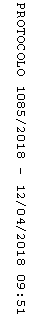 